Learn IT #3 Grading Rubric** ”##” refers to the student’s FS number. It can be different between the 2 parts because some students had to get new login information.Pass High: all screenshots are accuratePass: one screenshot is not accurate/missingFail: Both screenshots are not accurate/missingSee Screenshots for further clarification:Screen shot 1: Sales Order Process	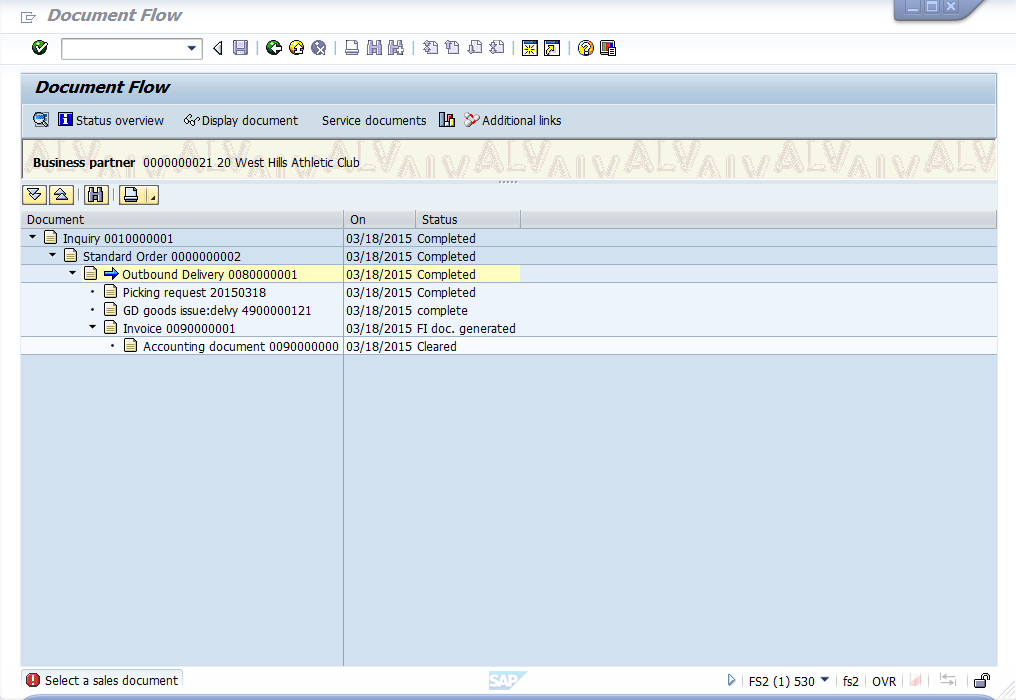 Screen shot 2: The HR Exercise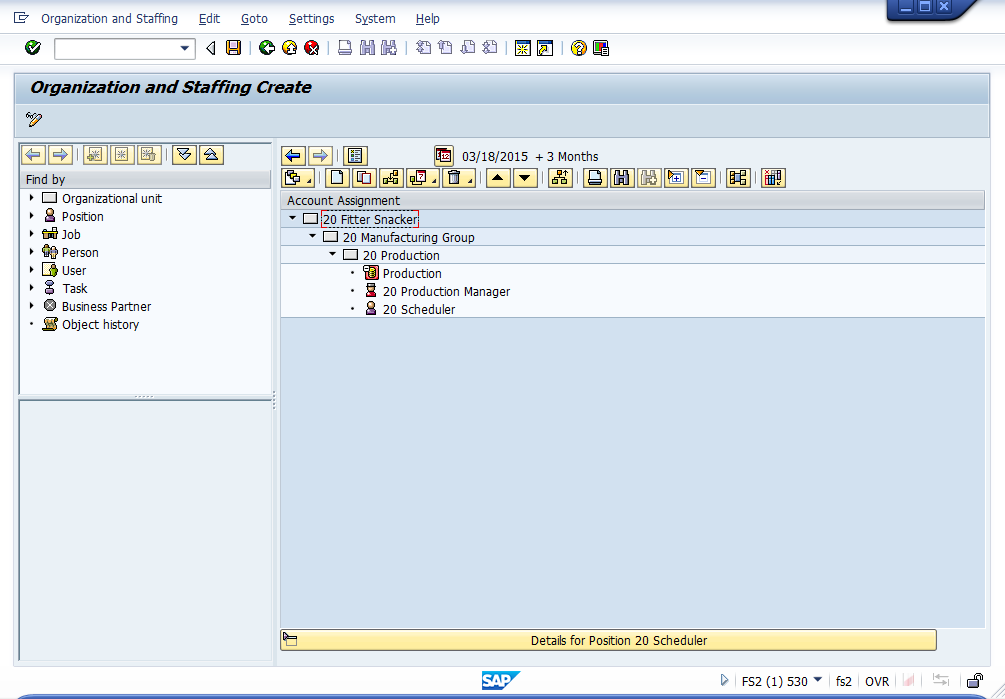 Part 1 – Sales Order ProcessYes/noa) First 4 processes say “Completed”b) Line 5 says “Complete”c) Line 6 says “FI doc. Generated”d) Line 7 says “Cleared”Part 2 – Labor Schedulinga) 2nd to last line says “## Production Manager”b) Last Line says “## Scheduler”